附件1本市应急预案结构化工作要点一、应急预案基本情况开展应急预案结构化工作，首先要明确应急预案的类别、层级，以及相关突发事件的类别、级别、分级应对和响应分级等基本情况。（一）预案类别政府部门应急预案（以下简称应急预案）可细分为总体预案、专项预案、部门预案、应急管理单元预案、重要基础设施保护预案、重大活动保障预案、跨区域预案等（二）预案层级按应急预案制定部门（单位）层级划分，可将政府部门应急预案分为国家、部、市、区、乡镇（街道）、村（居）等级别。（三）突发事件分级分类1.突发事件类别突发事件包括自然灾害、事故灾难、公共卫生事件、社会安全事件等4大类；2.突发事件级别按照突发事件的性质、造成损失、危害程度、可控性和影响范围等因素，一般分为4级：特别重大、重大、较大和一般。（四）突发事件分级应对突发事件应对遵循分级负责，属地为主，一般可分为国家应对（国务院或相关部门负责应对）、市、区、乡镇（街道）级政府应对。（五）突发事件响应级别根据突发事件初判级别、应急处置能力以及预期影响后果，综合研判确定本层级响应级别。国家层面应急响应级别一般由高到低分为4级：一级、二级、三级、四级；市、区、乡镇（街道）层面响应一般参照设置。二、组织指挥机制结构化组织指挥机制，一般包括领导机构、指挥机构、工作机构、专家组。要建立应急预案的组织领导机构清单，并根据应对和响应级别，确定相应职责清单、联系人清单，明确各自职责分工和联系方式。同时，市、区政府及有其关部门应建立突发事件防范应对专家库。（一）领导机构领导机构主要包括市、区、乡镇（街道）党委、政府（可包括具体领导及部门）。（二）指挥机构指挥机制可包括专项指挥机构、现场指挥机构等（根据预案设置）。（三）工作机构工作机构包括应急预案涉及的具体职能部门和单位。（四）专家组专家组一般是在突发事件发生后，根据需要抽调相关专家组成。三、运行机制结构化针对应急预案运行机制的主要工作环节、处置流程，建立具体行动清单，并绘制预案流程图。（一）划分工作环节将突发事件应急处置过程划分为若干个工作环节，如监测、预警、信息报告与通报、应急处置、后期处置等（供参考）。（二）明确处置流程每一个工作环节细分为若干个处置流程，比如将应急处置环节细分为即时处置、先期处置、应急响应、应急响应结束等（供参考）。（三）制定具体行动清单针对每一个处置流程，细化制定具体行动清单。要求每一项具体行动仅有一个责任单位（即仅有一个部门（单位）负责执行该项具体行动）。每项具体行动，均需进一步梳理明确其前提条件、发生位置、责任部门（单位或人）、联系部门（单位或人）、联系方式、所需装备等信息。（四）绘制预案流程图根据应急预案运行机制的工作环节、处置流程和具体行动清单，绘制结构清晰、逻辑严谨、完整闭环的预案流程图。附件2上海市市级应急预案名录汇总表附件3应急预案基本情况表应急预案名称：附件4应急预案组织体系及职责清单附件5应急预案责任（联系）人清单注：部门名称请与附件四表格相对应，不要遗漏。各部门可设置不少于1名以上责任（联系）人。附件6应急预案具体行动清单注：工作环节和处置流程名称请按预案实际内容填写，填写内容参考附件一。附件7应急预案流程图（示例）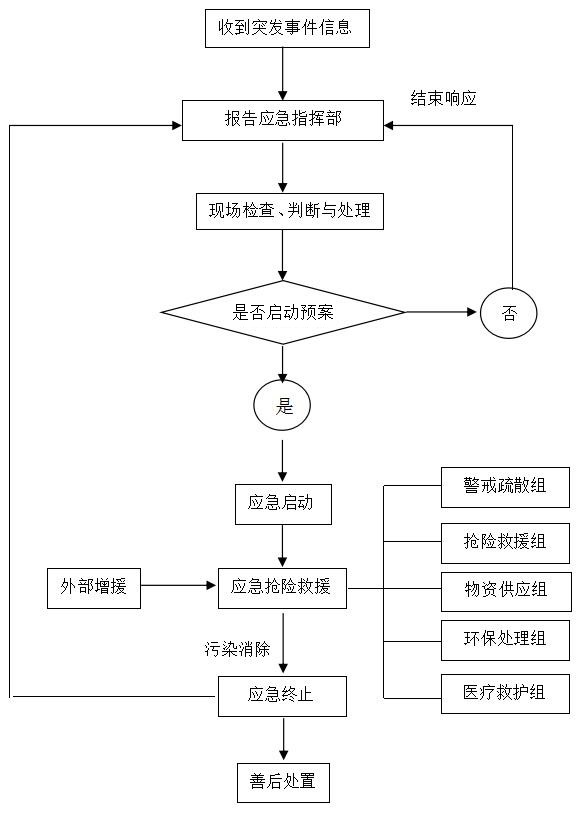 注：根据应急预案运行机制的工作环节、处置流程和具体行动清单，绘制结构清晰、逻辑严谨、完整闭环的预案流程图。序号预案类别预案名称预案的原主管单位印发时间1总体预案上海市突发公共事件总体应急预案（沪府〔2006〕10号）市应急办2006年1月2自然灾害类上海市处置地质灾害应急预案（沪府办﹝2012﹞118号）市规划国土资源局2012年12月3自然灾害类上海市处置海洋灾害专项应急预案（沪府办﹝2014﹞44号）市海洋局2014年5月4自然灾害类上海市处置气象灾害专项应急预案（沪府办﹝2014﹞56号）市气象局2014年6月5自然灾害类上海市地震专项应急预案（沪府办﹝2014﹞57号）市防震减灾联席会议
市地震局2014年6月6自然灾害类上海市防汛防台专项应急预案（沪府办﹝2017﹞34号）市防汛指挥部
市水务局2017年5月7自然灾害类上海市空气重污染专项应急预案（沪府办﹝2018﹞36号）市空气重污染应急工作组办公室
市环保局2018年5月8事故灾难类上海市处置水务行业突发事件应急预案（沪府办﹝2006﹞100号）市水务局2006年12月9事故灾难类上海市处置东海平湖油气田事故应急预案（沪府办﹝2006﹞111号）上海石油天然气有限公司2006年12月10事故灾难类上海市处置森林火灾应急预案（沪府办﹝2009﹞81号）市护林防火办公室
市林业局2009年7月11事故灾难类上海市处置铁路交通应急预案（沪府办﹝2009﹞133号）上海铁路局2009年12月12事故灾难类上海市处置火灾事故应急预案（沪府办﹝2013﹞17号）市公安局（市消防局）2013年3月13事故灾难类上海市处置核与辐射事故应急预案（沪府办﹝2014﹞16号）市环保局2014年3月14事故灾难类上海市处置特种设备事故专项应急预案（沪府办﹝2014﹞42号）市质量技监局2014年5月15事故灾难类上海市处置内河交通事故专项应急预案（沪府办﹝2014﹞64号）市交通委2014年7月16事故灾难类上海市处置民用航空器事故专项应急预案（沪府办﹝2014﹞66号）上海机场集团2014年7月17事故灾难类上海市处置金融突发事件应急预案（沪府办﹝2015﹞55号）市金融办2015年6月18事故灾难类上海市处置道路交通事故应急预案（沪府办﹝2016﹞14号）市公安局2016年2月19事故灾难类上海市处置桥梁隧道运行事故应急预案（沪府办﹝2016﹞34号）市交通委2016年4月20事故灾难类上海市处置燃气事故应急预案（沪府办﹝2016﹞71号）市住房城乡建设管理委2016年9月21事故灾难类上海市处置轨道交通运营突发事件应急预案（沪府办﹝2016﹞80号）市交通委2016年10月22事故灾难类上海市突发环境事件应急预案（沪府办﹝2016﹞95号）市环保局2016年12月23事故灾难类上海海上搜救应急预案（沪府办﹝2017﹞21号）上海海上搜救中心办公室
上海海事局2017年4月24事故灾难类上海市地方政府性债务风险应急处置方案（沪府办﹝2017﹞36号）市财政局2017年6月25事故灾难类上海市石油天然气管道突发事件应急预案（沪府办﹝2017﹞42号）市发展改革委2017年8月26事故灾难类上海市大面积停电事件应急预案（沪府办﹝2017﹞48号）市经济信息化委2017年9月27事故灾难类上海海上船舶污染事故专项应急预案（沪府办﹝2017﹞63号）上海海事局2017年11月 28事故灾难类上海市生产安全事故灾难专项应急预案（沪府办﹝2017﹞70号）市安全生产应急救援指挥部办公室
市安全监管局2017年12月29事故灾难类上海市处置危险化学品事故应急预案（沪府办﹝2017﹞78号）市安全监管局2017年12月30事故灾难类上海市处置建设工程事故应急预案（沪府办﹝2018﹞56号）市住房城乡建设管理委2018年9月31公共卫生类上海市突发公共事件医疗卫生救援应急预案（沪府办﹝2006﹞114号）市卫生局2006年12月32公共卫生类上海市突发公共卫生事件专项应急预案（沪府办﹝2006﹞115号）市卫生局2006年12月33公共卫生类上海市流感大流行应急预案（沪府办﹝2012﹞91号）市卫生局2012年9月34公共卫生类上海市处置重大植物疫情应急预案（沪府办﹝2014﹞103号）市农委2014年12月35公共卫生类上海市处置药品安全突发事件应急预案（沪府办﹝2015﹞7号）市食品药品监管局2015年1月36公共卫生类上海市处置重大动物疫情应急预案（沪府办﹝2015﹞25号）市农委2015年3月37公共卫生类上海市食品安全事故专项应急预案（沪府办﹝2017﹞72号）市食品药品安全委员会办公室2017年12月38社会安全类上海市处置涉外突发事件应急预案（沪府办﹝2006﹞58号）市政府外办2006年9月39社会安全类上海市大规模群体性事件专项应急预案（沪府办﹝2006﹞106号）市维护社会稳定工作领导小组
市维稳办2006年12月40社会安全类上海市处置重大刑事案件应急预案（沪府办﹝2009﹞136号）市公安局2009年12月41社会安全类上海市处置人群密集场所事故应急预案（沪府办﹝2009﹞136号）市公安局2009年12月42社会安全类上海市处置恐怖袭击事件专项应急预案（沪府办﹝2011﹞78号）市反恐办
市公安局2011年9月43社会安全类上海市处置劫机事件专项应急预案（沪府办﹝2013﹞54号）市处劫领导小组办公室市公安局2013年8月44社会安全类上海市处置暴狱事件应急预案（沪府办﹝2013﹞56号）市司法局（市监狱管理局）2013年9月45社会安全类上海市网络与信息安全事件专项应急预案（沪府办﹝2014﹞10号）市网安协调小组办公室
市经济信息化委2014年1月46社会安全类上海市处置旅游突发事件专项应急预案（沪府办﹝2014﹞73号）市旅游局2014年8月47社会安全类上海市处置日军遗弃化学武器事件应急预案（沪府办﹝2014﹞107号）市经济信息化委
（市禁化武办）2014年12月48社会安全类上海市突发事件人员疏散撤离和避难场所启用应急预案
（沪府办﹝2015﹞21号）市民防办2015年2月49社会安全类上海市处置民族宗教群体性事件应急预案（沪府办﹝2015﹞40号）市民族宗教委2015年4月50应急保障类上海市重要物资应急保障预案（沪府办﹝2009﹞131号）市发展改革委2009年12月51应急保障类上海市财政应急保障预案（沪府办﹝2014﹞86号）市财政局2014年9月52应急保障类上海市突发事件信息发布应急预案（沪府办﹝2014﹞98号）市政府新闻办2014年11月53应急保障类上海市生活必需品市场供应应急预案（沪府办﹝2015﹞20号）市商务委2015年2月54应急保障类上海市自然灾害救助应急预案（沪府办﹝2016﹞101号）市民政局2016年12月55应急保障类上海市通信保障专项应急预案（沪府办﹝2018﹞19号）市通信管理局2018年3月56应急保障类上海市粮食专项应急预案（沪府办﹝2018﹞31号）市粮食局2018年5月57市级应急管理单元预案上海浦东和虹桥国际机场地区突发事件应急预案（沪府办﹝2013﹞7号）上海机场（集团）有限公司2013年2月58市级应急管理单元预案虹桥综合交通枢纽市级基层应急管理单元突发事件应急预案（沪府办﹝2015﹞57号）虹桥商务区管委会2015年6月59市级应急管理单元预案上海化学工业区市级基层应急管理单元突发事件应急预案（沪府办﹝2015﹞85号）上海化学工业区管委会2015年9月60市级应急管理单元预案上海国际旅游度假区市级基层应急管理单位突发事件应急预案（沪府办﹝2016﹞8号）上海国际旅游度假区管委会2016年2月61市级应急管理单元预案洋山岛港区市级基层应急管理单元突发事件应急预案（沪府办﹝2016﹞98号）上港集团2016年12月62市级应急管理单元预案上海市地下空间突发事件应急预案（沪府办﹝2017﹞68号）市地下空间管理联席会议市住房城乡建设管理委员会2017年11月63其他市级应急预案（文件）东海大桥突发公共事件应急处置规程（暂行）（沪府办﹝2006﹞11号）市深水港工程建设指挥部洋山保税港区管理委员会2006年3月64其他市级应急预案（文件）上海市手足口病防治工作预案（沪府办﹝2008﹞38号）市卫生局2008年7月65其他市级应急预案（文件）上海市防控人感染H7N9禽流感疫情联防联控机制领导机构和成员单位分组及其职责（沪府办﹝2013﹞20号）市政府办公厅2013年4月66其他市级应急预案（文件）本市建立轨道交通车站应对大客流“四长联动”应急处置机制方案（沪府办﹝2017﹞2号）市交通委
市公安局2017年1月预案基本情况预案基本情况预案基本情况示例项预案类别预案类别总体预案预案类别预案类别专项预案预案类别预案类别部门预案预案类别预案类别应急管理单元预案预案类别预案类别重要基础设施保护预案预案类别预案类别重大活动保障方案预案类别预案类别跨区域预案预案层级预案层级国家级预案层级预案层级部级预案层级预案层级市级预案层级预案层级区级预案层级预案层级乡镇(街道)级预案层级预案层级村(居)级突发事件分级分类突发事件类别自然灾害突发事件分级分类突发事件类别事故灾难突发事件分级分类突发事件类别公共卫生事件突发事件分级分类突发事件类别社会安全事件突发事件分级分类突发事件级别特别重大突发事件分级分类突发事件级别重大突发事件分级分类突发事件级别较大突发事件分级分类突发事件级别一般突发事件应对突发事件应对国家级(国务院或相关部门)突发事件应对突发事件应对市级突发事件应对突发事件应对区级突发事件应对突发事件应对乡镇(街道)级突发事件应对突发事件应对村(居)级突发事件响应级别突发事件响应级别一级突发事件响应级别突发事件响应级别二级突发事件响应级别突发事件响应级别三级突发事件响应级别突发事件响应级别四级序号组织体系单位（部门）名称响应分级职责说明1领导机构**部门一级包括市、区、乡镇 (街道)党（工）委、政府（办事处）,可包括具体领导或部门2领导机构**部门二级包括市、区、乡镇 (街道)党（工）委、政府（办事处）,可包括具体领导或部门3领导机构……包括市、区、乡镇 (街道)党（工）委、政府（办事处）,可包括具体领导或部门4领导机构包括市、区、乡镇 (街道)党（工）委、政府（办事处）,可包括具体领导或部门5指挥机构现场指挥部一级名称、职责根据预案规定而设置6指挥机构现场指挥部二级名称、职责根据预案规定而设置7指挥机构专项指挥部名称、职责根据预案规定而设置8指挥机构专项指挥部名称、职责根据预案规定而设置9指挥机构……名称、职责根据预案规定而设置10工作机构**部门一级包括应急预案涉及的具体职能部门和单位11工作机构**部门二级包括应急预案涉及的具体职能部门和单位12工作机构包括应急预案涉及的具体职能部门和单位13工作机构包括应急预案涉及的具体职能部门和单位14工作机构包括应急预案涉及的具体职能部门和单位15专家组……在突发事件发生后，根据需要抽调相关专家组成16专家组在突发事件发生后，根据需要抽调相关专家组成17专家组在突发事件发生后，根据需要抽调相关专家组成序号单位名称姓名业务处室职务值班电话手机号12345678910111213141516序号工作环节处置流程具体行动责任单位联系单位前提条件所处位置所需装备救援队伍1工作环节一处置流程一2工作环节一处置流程一3工作环节一处置流程二4工作环节一处置流程二5工作环节一处置流程二6工作环节二处置流程三7工作环节二处置流程三8工作环节二处置流程四9工作环节二处置流程四10工作环节二处置流程四11工作环节三处置流程五12工作环节三处置流程五13工作环节三处置流程六14工作环节三处置流程六15结束结束16结束结束